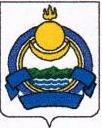 АДМИНИСТРАЦИЯ МУНИЦИПАЛЬНОГО ОБРАЗОВАНИЯ «СОСНОВО - ОЗЕРСКОЕ»	РАСПОРЯЖЕНИЕ№ 39«29» июня 2022 г.                                                                                с. Сосново – Озерское	О повышении заработной платы работников органов местного самоуправления муниципального образования "Сосново-Озерское" до минимального размера оплаты труда	В связи с увеличением минимального размера оплаты труда с 01 июня 2022 г.:	1. Внести изменения в штатные расписания Администрации муниципального образования "Сосново-Озерское" и МБУ ХТО АМО "Сосново-Озерское"	2. Бухгалтерии произвести перерасчет с 01 июня 2022 г. и выплату работникам.	3. Настоящее распоряжение вступает в силу со дня его подписания.Глава МО  «Сосново - Озерское»                                Э.Б. Дондоков